ПОСТАНОВЛЕНИЕАДМИНИСТРАЦИИСОБОЛЕВСКОГО МУНИЦИПАЛЬНОГО     РАЙОНА КАМЧАТСКОГО КРАЯ19 декабря  2016                                      с.Соболево                                  № 238В  связи с кадровыми  изменениями в  администрации Соболевского муниципального района АДМИНИСТРАЦИЯ ПОСТАНОВЛЯЕТ:Внести изменения в постановление администрации Соболевского муниципального района от 03.03.2016 № 49 «Об утверждении Положения о комиссии по соблюдению требований к служебному поведению муниципальных служащих администрации Соболевского муниципального района Камчатского края и урегулированию конфликта интересов» дополнив его Приложением в редакции согласно приложению:      2.Управлению делами администрации опубликовать настоящее постановление в районной газете «Соболевский вестник» и разместить на официальном сайте Соболевского муниципального района в информационно-телекоммуникационной сети Интернет.     3. Настоящее постановление вступает в силу после его официального опубликования (обнародования) и распространяется на правоотношения возникшее с 19 декабря  2016 года.Приложение  к постановлению администрации Соболевского муниципального района  от 19.12.2016 № 238СОСТАВ
комиссии по соблюдению требований к служебному поведению муниципальных служащих и урегулированию конфликта интересов в администрации Соболевского муниципального районаЧЛЕНЫ КОМИССИИ: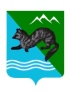 О внесении изменений в постановление администрации Соболевского муниципального района от 03.03.2016 № 49 «Об утверждении Положения о комиссии по соблюдению требований к служебному поведению муниципальных служащих администрации Соболевского муниципального района Камчатского края и урегулированию конфликта интересов»Глава Соболевского муниципального района                        В.И.Куркин               Колмаков Анатолий ВикторовичЗаместитель главы администрации, руководитель комитета по экономике, ТЭК, ЖКХ и управлению муниципальным имуществом администрации Соболевского муниципального района Камчатского края, председатель комиссииДранивская Анна Евстахиевнаруководитель управления делами администрации, заместитель председателя комиссииХорошайло Елена Васильевнаначальник правового отдела  управления делами администрации, секретарь комиссииКуркина Нина Николаевна руководитель управления образования администрации Соболевского муниципального района Камчатского края;_Рыбалко ВераАнатольевна_начальник отдела социальной защиты населения администрации Соболевского муниципального района Камчатского края; Спешнева Светлана Валентиновна-руководитель комитета по бюджету и финансам администрации Соболевского муниципального района Камчатского края;Явкина Мария ФедоровнаТретьякова Светлана ВикторовнаНачальник отдела централизованного учета и отчетности администрации Соболевского муниципального районаПредседатель Думы Соболевского муниципального районаЛепехина Вера ВалентиновнаПредседатель  общественного совета при администрации Соболевского муниципального района